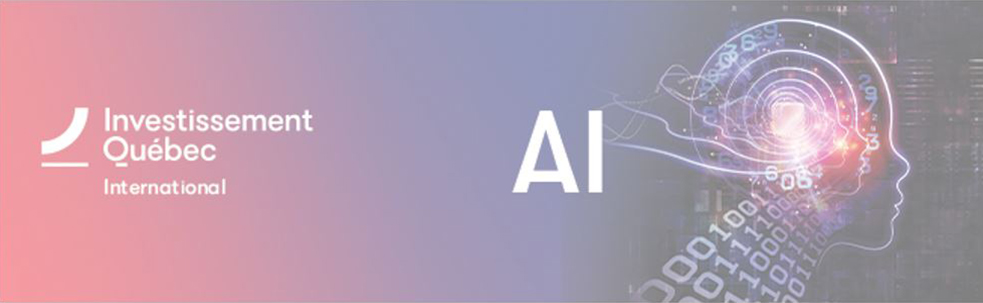 RÉPERTOIRE D’ENTREPRISES QUÉBÉCOISES EN INTELLIGENCE ARTIFICIELLEIdentification de l’entrepriseIdentification du contactInformations sur l’entreprise – Confidentiel Informations partagées aux acheteurs potentielsVeuillez remplir la section en français ET en anglaisVeuillez respecter le nombre de motsIMPORTANT En plus du présent formulaire, veuillez également nous transmettre votre logo en haute définition.Nom de l’entrepriseNuméro d’entreprise du Québec (NEQ)AdresseSite WebLiens vidéo Nom du contactTitre CourrielNuméro de téléphoneDate de créationNombre d’employés Chiffres d’affaires Financement reçuRecherchez-vous du financement?                                               % ventes hors Québec Pays d’exportationExemples de clientsCourte phrase descriptiveShort descriptive sentenceDécrivez le problème que votre solution résout Describe the issue your solution resolvesDécrivez votre solutionDescribe your solutionDécrivez vos forces Describe your strengths Secteurs/industries d’application Régions d’intérêt Afrique et Moyen Orient                                            Asie et OcéanieRégions d’intérêt Amérique du NordEurope Régions d’intérêt Amérique Latine 